Worksheet #1                          Complete the sentences with an appropriate relative pronoun and make a sentence following the given words.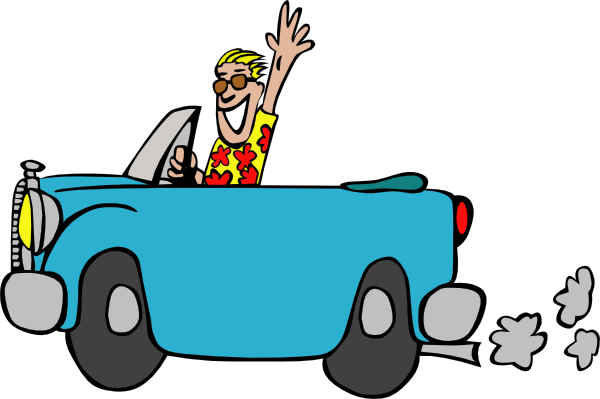 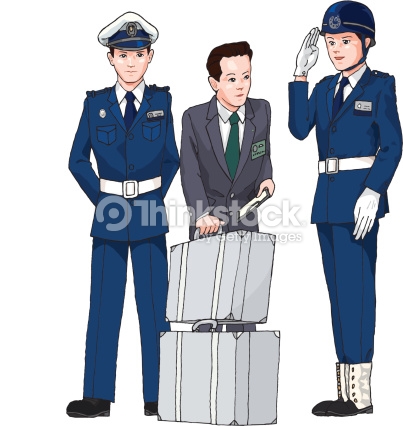 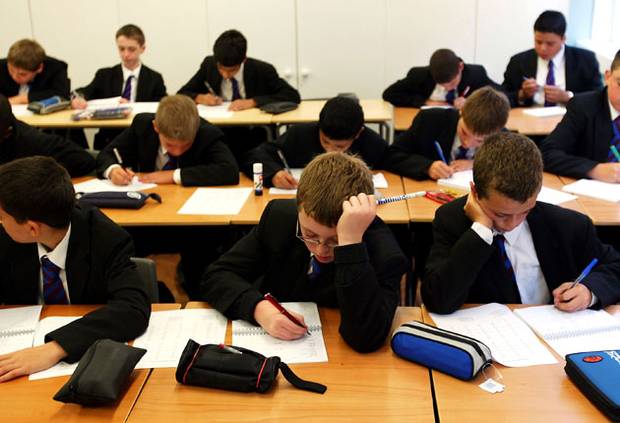 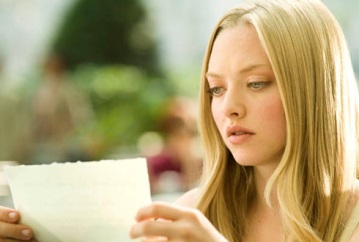 Worksheet #2                                                                    CRYPTOGRAPHYYBCY  ECX  MQ  TWQFNVK  LQVLAQ  CXF  YBGXJWWorksheet #2                                                                    CRYPTOGRAPHYYBCY  ECX  MQ  TWQFNVK  LQVLAQ  CXF  YBGXJWPyramid Game Set: Word listSpoon Feeding: Food you eat with a spoonsoup / fried-rice / jam / pudding / ice cream / tea?Born in the USA: Things typically AmericanThe Statue of Liberty / Lincoln / CNN / NASA / Pentagon / flag of the USA / The White HouseUp, Up and Away: Airports & air travelairplane / gate / stward(ess) / passport / luggage / exchangePair Work: Things that come in pairssocks / shoes / scissors / glasses / twins / wings / gloves / pantsTeacher's pet: Words related to schoolblackboard(whiteboard) / president / student / notebook /Lights, camera, action!: Words related to cinemagenres / popcorn / animation / projector / subtitle / Hollywood / cameraLife's a Beach: Things on the beachjelly fish / popsicle / parasol / swimming suit / sunglasses / tubes / life vest / sandalsToo Many Cooks: Things found in the kitchenmug / grill / chef / pan / pot / fork / plate / fridge / ovenPocket Pool: Things epople have in pocketsloose change / cell phone / card / key / pen / wallet / glasses / cigarettesShhh! The Baby's Sleeping: Words beginning with shshark / shelf / sheep / shadow / shampoo / shack☐ Listening   ☐ Speaking   ☐ Reading        Grammar   ☐ WritingTopic:  Relative PronounsInstructor:Soweon Yoon(Renz)Level:Intermediate (Adult)Students:16 Length:30 MinutesMaterials:■ Computer for video files■ White board and board markers■ Worksheet #1 for practice (16 copies)■ Pyramid game set■ Worksheet #2 for SOS activity (16 copies)Aims:■ Main aim: Ss will be able to improve their speaking skills with more grammatical accuracy when making sentences with relative pronouns.■ Secondary aim: Ss will be able to demonstrate somethings to others by using relative pronouns in sentences.■Personal aim: I want the Ss to understand how to use relative pronouns in sentences by doing activities.Language Skills:■ Speaking: Ss will share their ideas with partners and play Pyramid game with group members.■ Listening: Ss will listen to video files which demonstrate relative pronouns and about rules of Pyramid game. ■ Reading: Ss will read the screen and worksheets.■ Writing: Ss will make sentences with relative pronouns.Language Systems: ■ Phonology: difference of wh- in who[hu:] / which[wɪtʃ]■ Lexis: New vocabularies in the class■ Grammar: Relative pronouns(who, whom, whose, which, that)■ Function: Demonstrating to others■ Discourse: DialogueAssumptions:Students already know■ How the class is set up and run (Ss will sit with their partners for pair work)■ Four language skills and language systemsAnticipated Errors and Solutions:■ If students do not understand relative pronouns ☞ give them supplementary demonstration and offer more examples.■ If some students have difficulty in demonstrating something during Pyramid game☞ encourage their team members to help them.■ If some students finish their tasks early       ☞ offer them other tasks about today’s objectives.References:■ Picture #1: https://goo.gl/5WCHAL■ Picture #2: https://goo.gl/4VDpaZ■ Picture #3: https://goo.gl/aAdFkz■ Picture #4: https://goo.gl/H0b3Vh■ Video file #1: https://youtu.be/As0h2-fzVME■ Video file #2: https://youtu.be/28LNdwfhW6ILead-InLead-InLead-InLead-InMaterials: Materials: Materials: Materials: TimeSet UpStudent ActivityTeacher Talk2 minWhole class■ Greeting■ Focusing on a teacher and answering questionsProcedure:■ Greeting“Good morning! How are your feelings?I will describe one of the students of this class. Listen carefully and guess who I am describing.”-Someone who has black hair.-Someone whose name is started with C.-Someone who is wearing …■ Introducing the topic“When I described someone(student’s name) I said ‘who, whose’. Do you know  what these words are called? Today, we will learn relative pronouns.”Pre-ActivityPre-ActivityPre-ActivityPre-ActivityMaterials: Computer for a video file, whiteboard and board markersMaterials: Computer for a video file, whiteboard and board markersMaterials: Computer for a video file, whiteboard and board markersMaterials: Computer for a video file, whiteboard and board markersTimeSet UpStudent ActivityTeacher Talk2 min5 minWhole classWhole class■ Answering the questions■ Watching a video about relative pronouns and doing exercisesProcedure:■ Eliciting-What is the role of relative pronouns?-What do you know about the types of relative pronouns? Tell me about what you know.-What are their differences?■ Present (Video)“Let’s watch the video about relative pronouns.”While watching video, T will stop for seconds for Ss to do exercises. And let Ss repeat the complete sentences.CCQs- Which relative pronouns are used for person?- Which relative pronouns are used for things?- Which relative pronoun is used for both person and things?Main ActivityMain ActivityMain ActivityMain ActivityMaterials: Worksheet  #1Materials: Worksheet  #1Materials: Worksheet  #1Materials: Worksheet  #1TimeSet UpStudent ActivityTeacher Talk3min2min1 minWhole classPairsWhole class■ Doing worksheet #1■ Sharing ideas with partners■ Checking the answers of the blanks Procedure■ Practice “I will give you this worksheet. On the worksheet there are four pictures and below the pictures, there are sentences. You will fill in the blank with proper relative pronouns and make one more sentence following the given words. I will give you 3 minutes.” ICQs-What will you fill in the blanks with?-Will you make one more sentence?-How much time will you have?(Giving worksheets to students)■ Pair works“Ok, now you will check the answers with your partners. And also share your sentences that you made. I will give you 2 minutes.”ICQs-Will you talk with groups?-How much time will you have?■ Checking the answers“Let’s check the answers of the blanks. What is the blank of number 1? Number 2? Number 3? And number 4? Good job everyone.”Post ActivityPost ActivityPost ActivityPost ActivityMaterials: Pyramid game set, computer for a video file, white board and board markersMaterials: Pyramid game set, computer for a video file, white board and board markersMaterials: Pyramid game set, computer for a video file, white board and board markersMaterials: Pyramid game set, computer for a video file, white board and board markersTimeSet UpStudent ActivityTeacher Talk2 min10min4 minWhole classGroupsWhole class■ Knowing the rules of the game through watching a video■ Each of groups choose a category and play gamesProcedure■ Produce (Pyramid game)“Now we will play a game name Pyramid! Before starting the game, we will watch the video and be aware of the rules of this game.” (Watching the video #2)ICQs-Is Joey good at this game? Why not?“Ok, in the video, they are playing Pyramid with pairs but we will do with groups. This is group A, group B and group C. If two people of the group come out and demonstrate the word, the group members will answer what it is. But, the explainer has to demonstrate with using relative pronouns at the first sentence like ‘this is something which~’ or ’ this person is someone who~’. ICQs-Do you play a game with pairs?-How many people will be explainers of one group?-What will you make the first sentence with?■ Playing the Pyramid game-30 seconds per one game-Write scores the group gets on the board.-The group got highest score is the winner.■ Error Correction & FeedbackIf there are grammar errors that students did, correct the errors with whole class.“I hope today’s activities helped you be aware of relative pronouns. Did you enjoy the activity?”SOS ActivitySOS ActivitySOS ActivitySOS ActivityMaterials: Worksheet #2Materials: Worksheet #2Materials: Worksheet #2Materials: Worksheet #2TimeSet UpStudent ActivityTeacher Talk5minPairsDoing cryptography about relative pronouns. “This is a cryptography about relative pronouns we learned today. If you finish, raise your hand and I will check it.”(Giving worksheets to students)